Дети рисуют, лепят, складывают фигурки и здания из конструктора — играют, скажем мы. На самом деле тренировка пальчиков — это «мелкая моторика ладоней и рук», которая напрямую связана с формированием интеллекта, развитием речи, памяти, внимания и мышления.  Ученые доказали, что около трети площади коры головного мозга проектируется на кисти, также участки мелкой моторки находятся очень близко от языковых.  Именно величина этой проекции и ее близость к моторной зоне дают возможность рассматривать кисть как «орган речи», точно такой же, как и артикулярный аппарат. В связи с этим ученые выдвинули допущение о значительном взаимодействии тонких движений кистей и пальцев на формирование и развитие языковой функции у ребенка. Моторика взаимодействует со всеми высшими свойствами сознания: вниманием, мышлением, оптикопространственным восприятием (координацией движений), наблюдательностью, зрительной памятью и т. д. Развитие навыков мелкой моторики нужно еще и потому, что всю дальнейшую жизнь человеку будет требоваться использование тонких, координированных движений кистей и пальцев, которые нужны, чтобы писать и рисовать, одеваться, а также выполнять множество различных бытовых, производственных и учебных действий. Тренировка и моторика пальцев в первую очередь происходит с помощью лепки из пластилина, таким образом быстро развиваются творческие способности ребенка, а еще пластилин хорошо развивает мелкую моторику рук.Главное в работе с пластилином — не переоценить силы ребенка, дать ему интересное и увлекательное задание. Тогда он ощутит максимум удовольствия от процесса лепки и от результатов своей работы. А это — залог будущего успеха.  Для того чтобы ребенок действительно и всерьез увлекся лепкой из пластилина, а творчество приносило радость и удовлетворение, следует подобрать ему необходимые и удобные инструменты и материалы для работы.  Лепить из пластилина, лучше всего на специальных досках для лепки, можно также использовать деревянную доску или кусок линолеума. Величина доски зависит от размера изделия. Также для работы потребуются различные приспособления, которые позволят выполнять некоторые детали у пластилиновых фигур. Некоторые наборы с пластилином уже содержат полный комплект инструментов, в который, к примеру, может входить пластмассовая скалочка. Ею удобно раскатывать пластилин в ровные и тонкие пласты.Пластилиновые гномики.
Цель:Развитие мелкой моторики рук и творческого воображения детей через нетрадиционный способ изобразительной деятельности - пластилинография.
Задачи:
- учить детей изображать гнома техникой «пластилинография»;
- закреплять знания детей о строении сказочного персонажа;
- развивать внимание и мышление детей, развивать детскую фантазию и коммуникативные способности.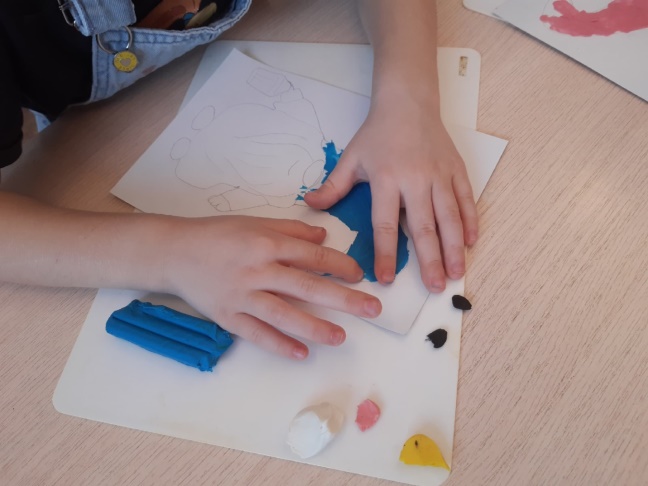 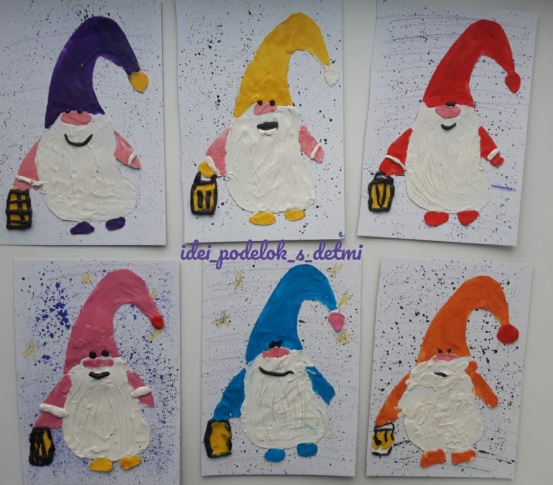 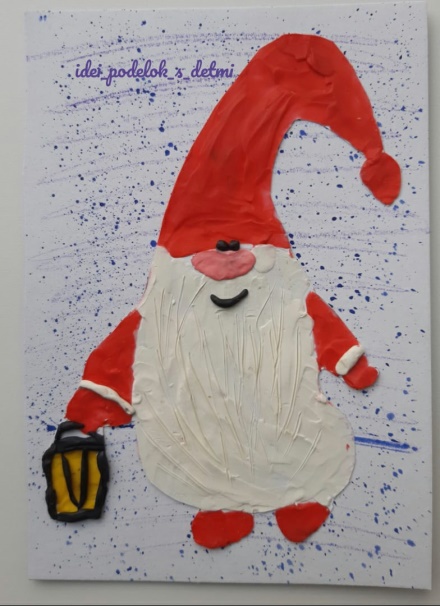 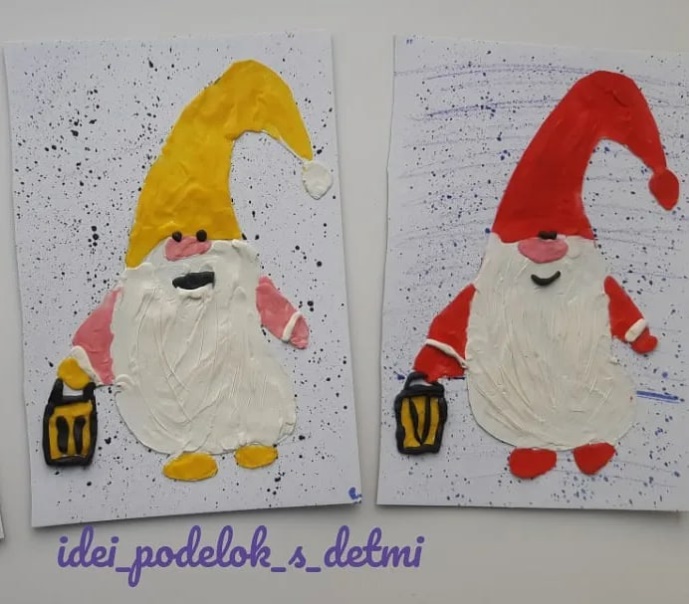 